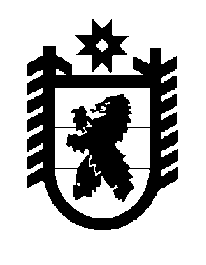 Российская Федерация Республика Карелия    ПРАВИТЕЛЬСТВО РЕСПУБЛИКИ КАРЕЛИЯПОСТАНОВЛЕНИЕ                                 от  15 февраля 2016 года № 54-Пг. Петрозаводск О распределении на 2016 год субсидий бюджетам муниципальных районов и городских округов на компенсацию малообеспеченным гражданам, имеющим право и не получившим направление в детские дошкольные организации	В соответствии со статьей 10 Закона Республики Карелия 
от  24 декабря 2015 года № 1968-ЗРК «О бюджете Республики Карелия на           2016 год» Правительство Республики Карелия п о с т а н о в л я е т: 	Установить распределение на 2016 год субсидий бюджетам муниципальных районов и городских округов на компенсацию малообеспеченным гражданам, имеющим право и не получившим направление в детские дошкольные организации, согласно приложению.           Глава Республики  Карелия                       			      	           А.П. ХудилайненРаспределение на 2016 год субсидий бюджетам муниципальных районов и городских округов на компенсацию малообеспеченным гражданам, имеющим право и не получившим направление в детские дошкольные организации_______________Приложение к постановлению Правительства Республики Карелия от 15 февраля 2016 года № 54-П№ раз-дела или пунктаМуниципальное образованиеСумма, тыс. рублейI.Городские округа1.Петрозаводский городской округ5 994II.Муниципальные районы1.Беломорский муниципальный район4002.Кемский муниципальный район1243.Кондопожский муниципальный район314.Лахденпохский муниципальный район1205.Медвежьегорский муниципальный район2 1986.Питкярантский муниципальный район2007.Прионежский муниципальный район7998.Пряжинский муниципальный район4009.Пудожский муниципальный район42210.Сегежский муниципальный район12411.Сортавальский муниципальный район311Итого11 123